Partial revision of the Test Guidelines for ONCIDIUMDocument prepared by an expert from the NetherlandsDisclaimer:  this document does not represent UPOV policies or guidance	The purpose of this document is to present a proposal for a partial revision of the Test Guidelines for Oncidium (document TG/283/1 Rev.).	The Technical Working Party for Ornamental Plants and Forest Trees (TWO), at its fifty-fifth session, considered a proposal for a partial revision of the Test Guidelines for Oncidium (Oncidium Sw.; ×Oncidesa Hort.; ×Ionocidium Hort.; ×Zelenkocidium J.M.H.Shaw.) on the basis of documents TG/283/1 Rev. and TWO/55/08 “Partial revision of the Test Guidelines for Oncidium” and proposed the following changes (see document TWO/55/11 “Report”, paragraph 52):Replace state 2 “moderate” by “medium” in characteristic 30, 50, 70 and 87; Revision of characteristic and explanation Ad. 27 “Dorsal sepal: shape”;Revision of characteristic and explanation Ad. 46 “Lateral sepal: shape”;Revision of characteristic and explanation Ad. 66 “Petal: shape”;Adjust spelling of two example varieties throughout whole document TG/238/1 Rev.	The proposed new wording is presented below.  The proposed changes are presented in highlight and underline (insertion) and strikethrough (deletion) in the Annex to this document (in English only).Proposal to replace note 2 ‘moderate’ by ‘medium’ for characteristic 30, 50, 70 and 87Proposed revision of characteristic and explanation Ad. 27 “Dorsal sepal: shape”Ad. 27: Dorsal sepal: shape”Proposed revision of characteristic and explanation Ad. 46 “Lateral sepal: shape”Ad. 46: Lateral sepal: shapeProposed revision of characteristic and explanation Ad. 66; “Petal: shape”Ad. 66: Petal: shapeProposed adjustment of spelling of two example varieties throughout whole document TG/238/1 Rev.Char. 68,88,99: 				Monshirochono CafeChar. 7,14,19,36,50,56,76,85:		Monshirochono CafeChar: 86, 89, 90:				Shimizuparasol PapurikonChar. 3, 7, 8, 20, 21, 49, 69, 98:		Shimizuparasol Papurikon[Annex follows]PROPOSED CHANGES PRESENTED IN HIGHLIGHT
(in English only)Proposal to replace note 2 ‘moderate’ by ‘medium’ for characteristic 30, 50, 70 and 87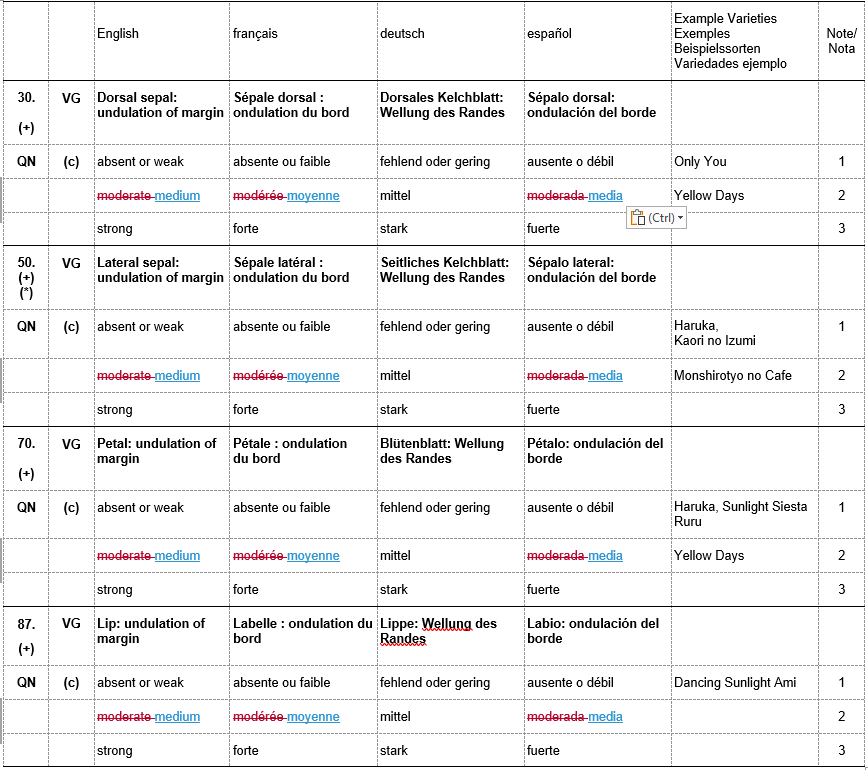 Proposed revision of characteristic and explanation Ad. 27 “Dorsal sepal: shape”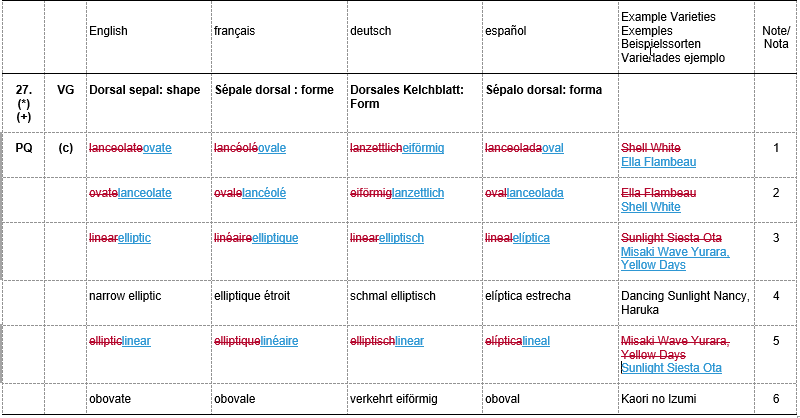 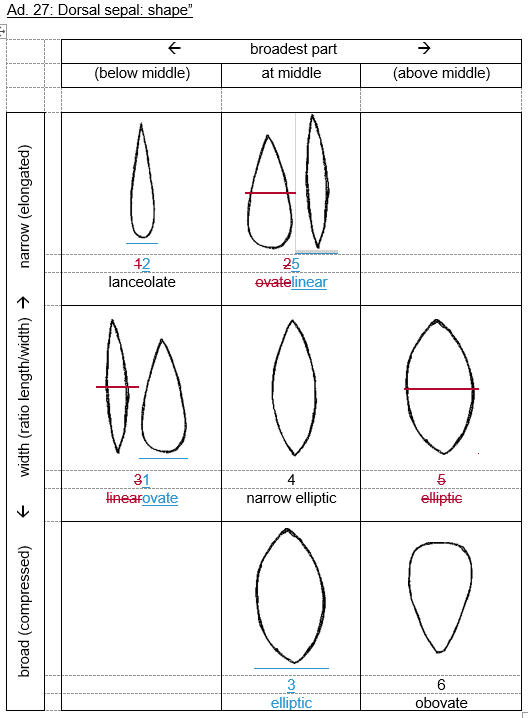 Proposed revision of characteristic and explanation Ad. 46 “Lateral sepal: shape”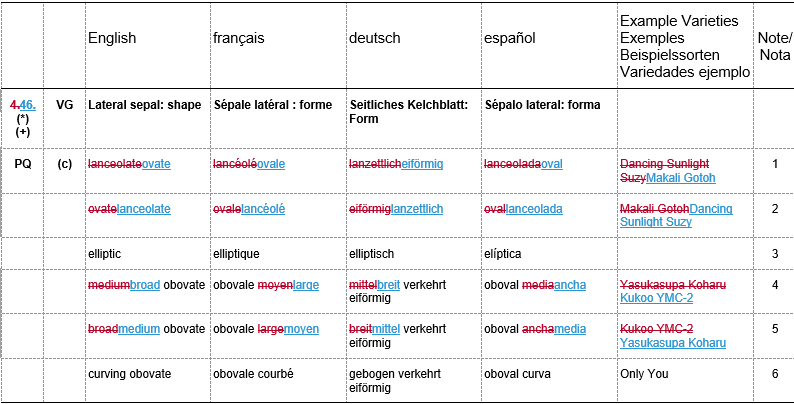 Ad. 46: Lateral sepal: shape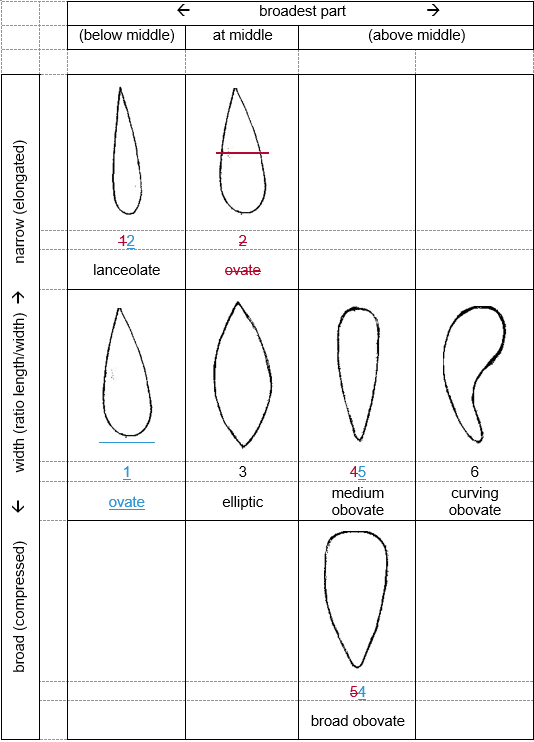 Proposed revision of characteristic and explanation Ad. 66 “Petal: shape”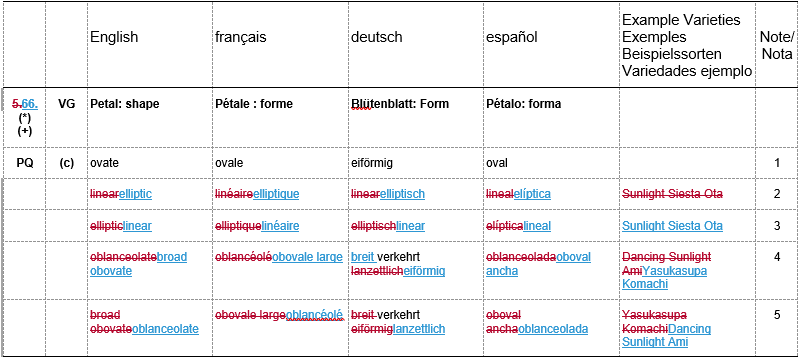 Ad. 66: Petal: shape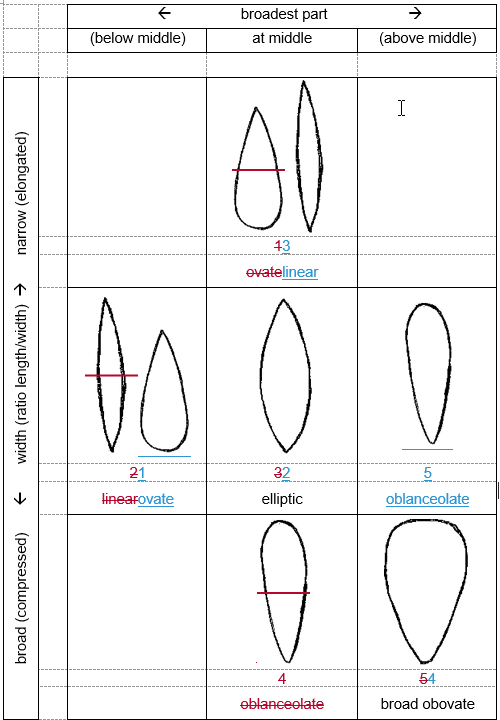 Proposed adjustment of spelling of two example varieties throughout whole document TG/238/1 Rev.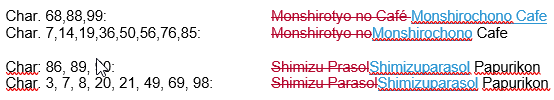 [End of Annex and of document]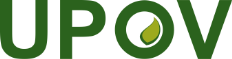 EInternational Union for the Protection of New Varieties of PlantsTechnical CommitteeFifty-Ninth SessionGeneva, October 23 and 24, 2023TC/59/26Original:  EnglishDate:  October 6, 2023
English
français
deutsch
españolExample Varieties
Exemples
Beispielssorten
Variedades ejemplo
Note/
Nota30.

(+)VGDorsal sepal: undulation of marginSépale dorsal : ondulation du bordDorsales Kelchblatt: Wellung des RandesSépalo dorsal: ondulación del bordeQN(c)absent or weakabsente ou faiblefehlend oder geringausente o débilOnly You1mediummoyennemittelmediaYellow Days2strongfortestarkfuerte350.
(+)
(*)VGLateral sepal: undulation of marginSépale latéral : ondulation du bordSeitliches Kelchblatt: Wellung des RandesSépalo lateral: ondulación del bordeQN(c)absent or weakabsente ou faiblefehlend oder geringausente o débilHaruka, 
Kaori no Izumi1mediummoyennemittelmediaMonshirotyo no Cafe 2strongfortestarkfuerte370. 

(+)VGPetal: undulation of marginPétale : ondulation du bordBlütenblatt: Wellung des RandesPétalo: ondulación del bordeQN(c)absent or weakabsente ou faiblefehlend oder geringausente o débilHaruka, Sunlight Siesta Ruru1mediummoyennemittelmediaYellow Days2strongfortestarkfuerte387.(+)VG
Lip: undulation of marginLabelle : ondulation du bordLippe: Wellung des RandesLabio: ondulación del bordeQN(c)absent or weakabsente ou faiblefehlend oder geringausente o débilDancing Sunlight Ami1mediummoyennemittelmedia2strongfortestarkfuerte3
English
français
deutsch
españolExample Varieties
Exemples
Beispielssorten
Variedades ejemplo
Note/
Nota27.
(*)
(+)VGDorsal sepal: shapeSépale dorsal : formeDorsales Kelchblatt: FormSépalo dorsal: formaPQ(c)ovateovaleeiförmigovalElla Flambeau1lanceolatelancéolélanzettlichlanceoladaShell White2ellipticelliptiqueelliptischelípticaMisaki Wave Yurara, Yellow Days3narrow ellipticelliptique étroitschmal elliptischelíptica estrechaDancing Sunlight Nancy, Haruka4linearlinéairelinearlinealSunlight Siesta Ota5obovateobovaleverkehrt eiförmigobovalKaori no Izumi6			broadest part		 				broadest part		 				broadest part		 	(below middle)at middle(above middle)broad (compressed)		width (ratio length/width)	 	narrow (elongated)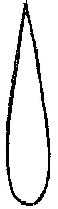 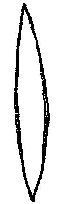 broad (compressed)		width (ratio length/width)	 	narrow (elongated)25broad (compressed)		width (ratio length/width)	 	narrow (elongated)lanceolatelinearbroad (compressed)		width (ratio length/width)	 	narrow (elongated)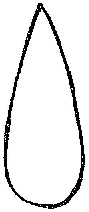 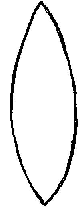 broad (compressed)		width (ratio length/width)	 	narrow (elongated)14broad (compressed)		width (ratio length/width)	 	narrow (elongated)ovatenarrow ellipticbroad (compressed)		width (ratio length/width)	 	narrow (elongated)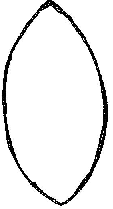 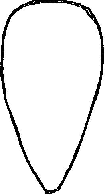 broad (compressed)		width (ratio length/width)	 	narrow (elongated)36broad (compressed)		width (ratio length/width)	 	narrow (elongated)ellipticobovate
English
français
deutsch
españolExample Varieties
Exemples
Beispielssorten
Variedades ejemplo
Note/
Nota46.
(*)
(+)VGLateral sepal: shapeSépale latéral : formeSeitliches Kelchblatt: FormSépalo lateral: formaPQ(c)ovateovaleeiförmigovalMakali Gotoh1lanceolatelancéolélanzettlichlanceoladaDancing Sunlight Suzy2ellipticelliptiqueelliptischelíptica3broad obovateobovale largebreit verkehrt eiförmigoboval anchaKukoo YMC-24medium obovateobovale moyenmittel verkehrt eiförmigoboval mediaYasukasupa Koharu5curving obovateobovale courbégebogen verkehrt eiförmigoboval curva Only You6			broadest part		 				broadest part		 				broadest part		 				broadest part		 	(below middle)at middle(above middle)(above middle)broad (compressed)		width (ratio length/width)	 	narrow (elongated)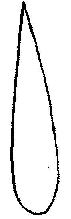 broad (compressed)		width (ratio length/width)	 	narrow (elongated)2broad (compressed)		width (ratio length/width)	 	narrow (elongated)lanceolatebroad (compressed)		width (ratio length/width)	 	narrow (elongated)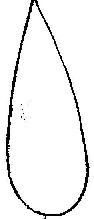 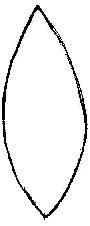 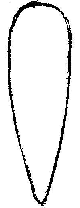 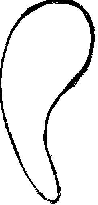 broad (compressed)		width (ratio length/width)	 	narrow (elongated)1356broad (compressed)		width (ratio length/width)	 	narrow (elongated)ovateellipticmedium
obovatecurvingobovatebroad (compressed)		width (ratio length/width)	 	narrow (elongated)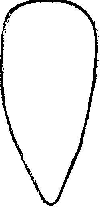 broad (compressed)		width (ratio length/width)	 	narrow (elongated)4broad (compressed)		width (ratio length/width)	 	narrow (elongated)broad obovate
English
français
deutsch
españolExample Varieties
Exemples
Beispielssorten
Variedades ejemplo
Note/
Nota66.
(*)
(+)VGPetal: shapePétale : formeBlütenblatt: FormPétalo: formaPQ(c)ovateovaleeiförmigoval1ellipticelliptiqueelliptischelíptica2linearlinéairelinearlinealSunlight Siesta Ota3broad obovateobovale largebreit verkehrt eiförmigoboval anchaYasukasupa Komachi4oblanceolateoblancéoléverkehrt lanzettlichoblanceoladaDancing Sunlight Ami5			broadest part		 				broadest part		 				broadest part		 	(below middle)at middle(above middle)broad (compressed)		width (ratio length/width)	 	narrow (elongated)broad (compressed)		width (ratio length/width)	 	narrow (elongated)3broad (compressed)		width (ratio length/width)	 	narrow (elongated)linearbroad (compressed)		width (ratio length/width)	 	narrow (elongated)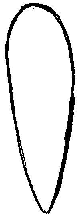 broad (compressed)		width (ratio length/width)	 	narrow (elongated)125broad (compressed)		width (ratio length/width)	 	narrow (elongated)ovateellipticoblanceolatebroad (compressed)		width (ratio length/width)	 	narrow (elongated)broad (compressed)		width (ratio length/width)	 	narrow (elongated)4broad (compressed)		width (ratio length/width)	 	narrow (elongated)broad obovate